交通部觀光局阿里山國家風景區管理處「公興森態園區旅遊服務設施出租案」出租環境說明(標案案號：ES 111-01) 一、計畫緣起阿里山國家風景區位於嘉義縣東側山區，擁有自然優質的自然景觀與蘊含豐富的人文素材，茶及咖啡體驗、原住民文化、森林鐵道、動植物生態與環境之浪漫氛圍每年皆吸引眾多遊客前來。本案出租地點位於龍美轉運及旅遊服務周遭，期望藉由專業團隊之承租經營，讓遊客可於龍美轉運及旅遊服務進行短暫留停休憩、美食品嘗、伴手禮採買及豐富內容之遊程體驗。二、出租點介紹本案以新建中「龍美轉運及旅遊服務設施工程(二期)」及附屬設施為出租內容。範圍出租房屋：含龍美轉運及旅遊服務設施工程(二期) 變更建造執照上之A棟 G2遊客中心(A棟)、C棟 G2公共廁所、D棟 G2涼亭、A棟 G2(A)涼亭、B棟 G2(B)涼亭、C棟 G2(C)涼亭，及龍美轉運及旅遊服務設施工程(一期) 工作坊，總使用面積共約726.48平方公尺。出租土地及地上設施：嘉義縣番路鄉公田55-87、55-89、55-93、55-168、55-170、56-5地號等6筆，面積共約107,231平方公尺。委託管理標的：園區各項清潔維護管理。四、圖說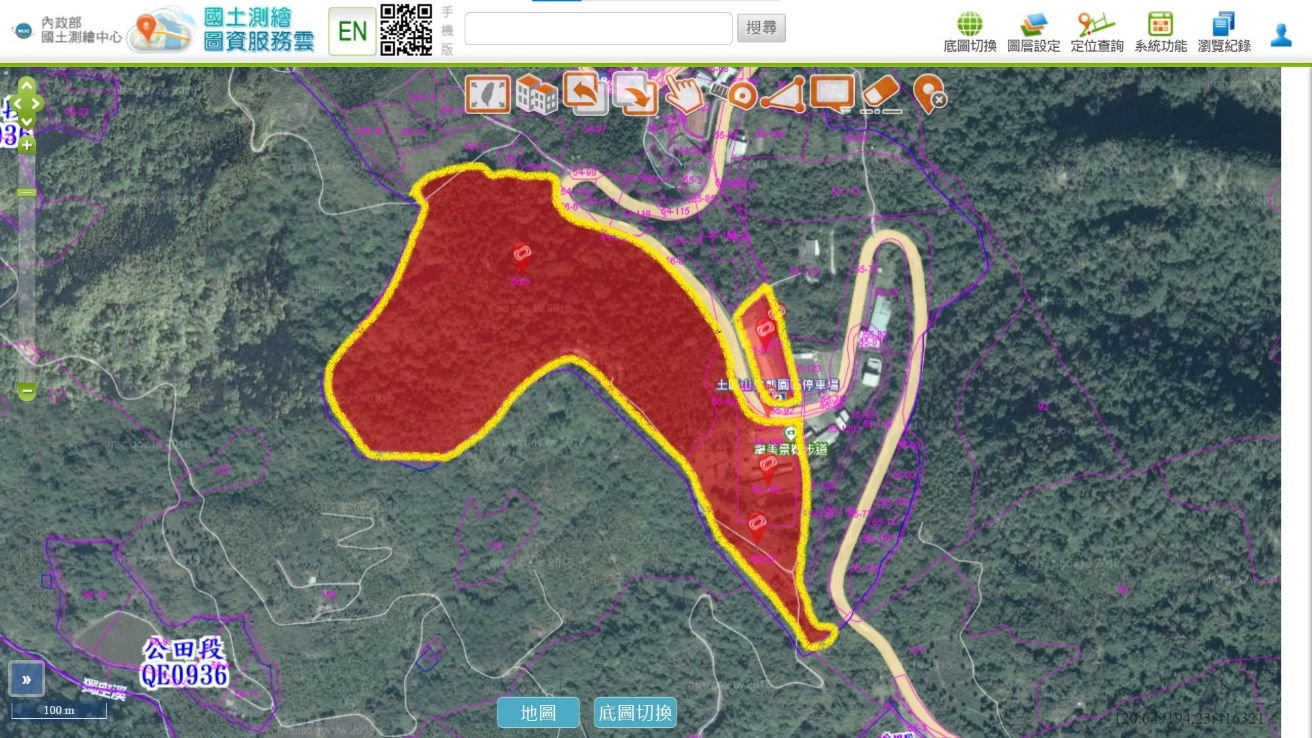 範圍1：為龍美轉運及旅遊服務設施工程(二期)變更建造執照上之A棟 G2遊客中心(A棟)、C棟 G2公共廁所、D棟 G2涼亭、A棟 G2(A)涼亭、B棟 G2(B)涼亭、C棟 G2(C)涼亭。平面圖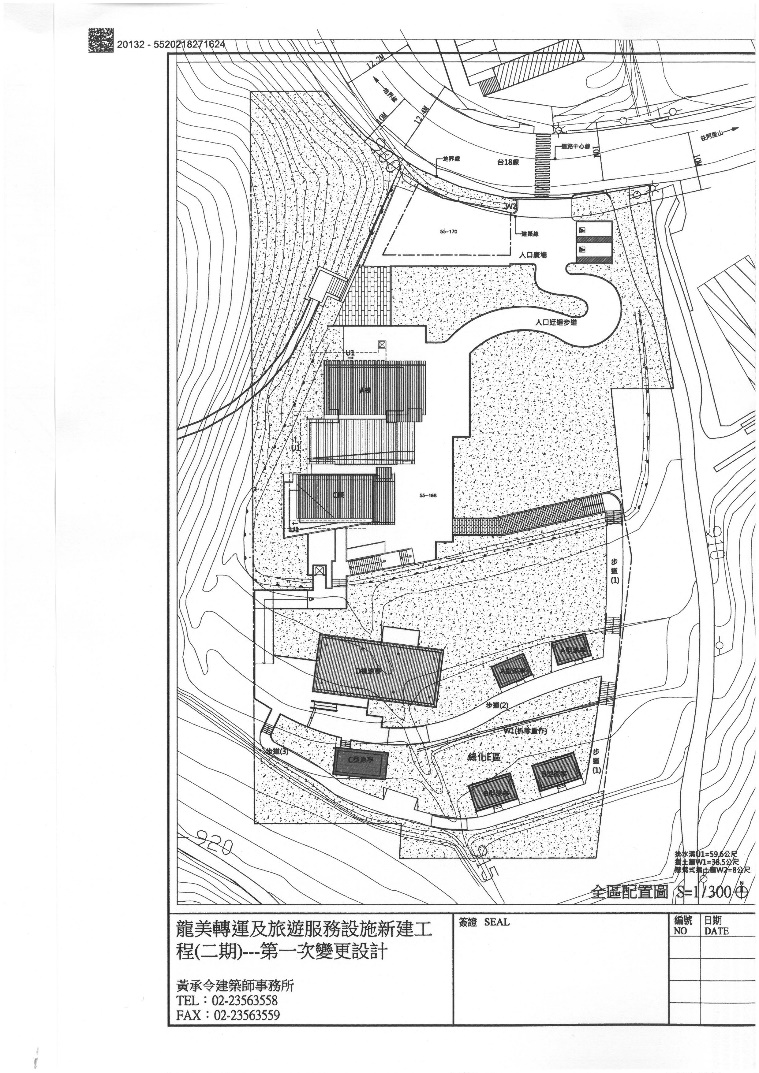 立面圖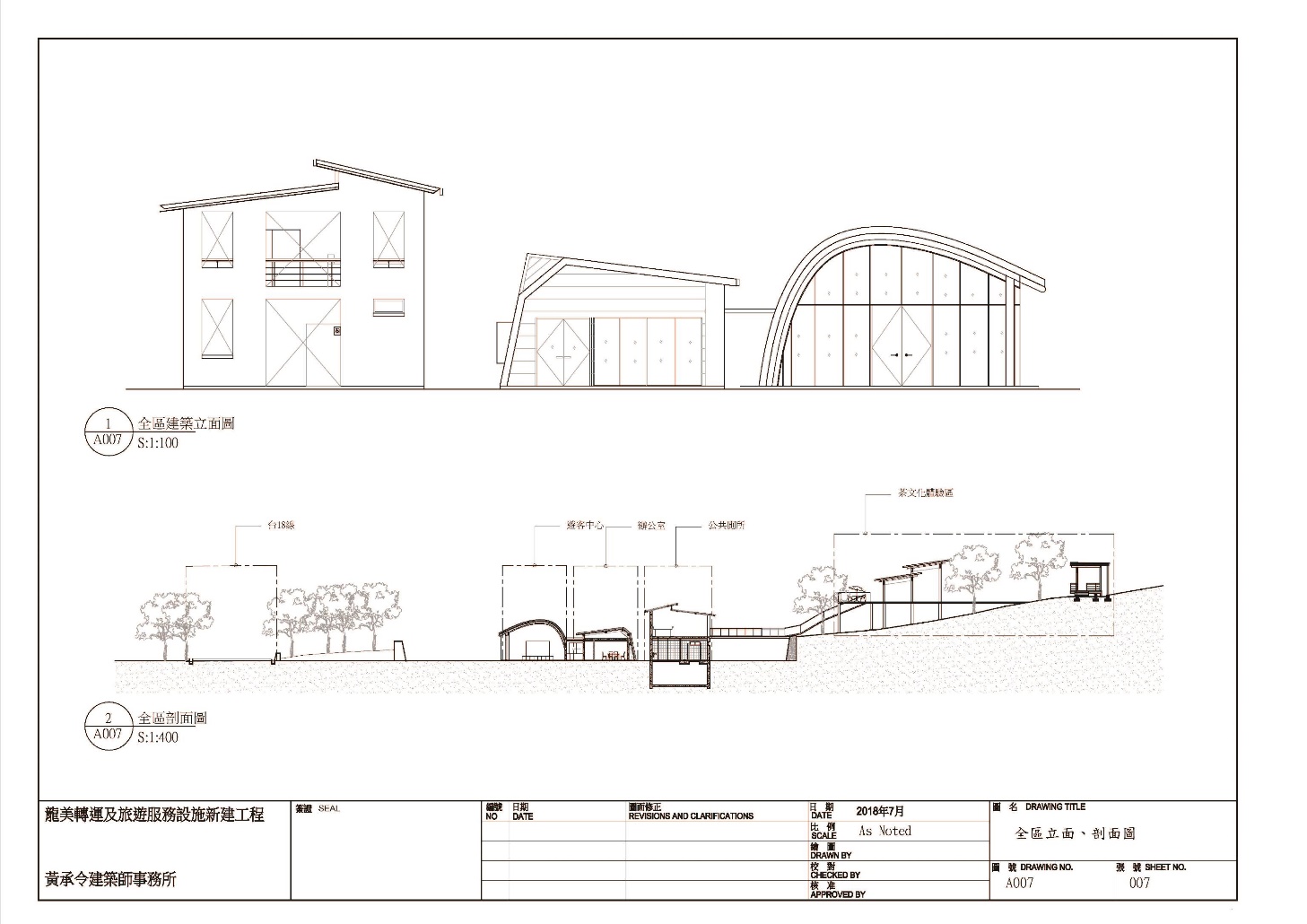 透視圖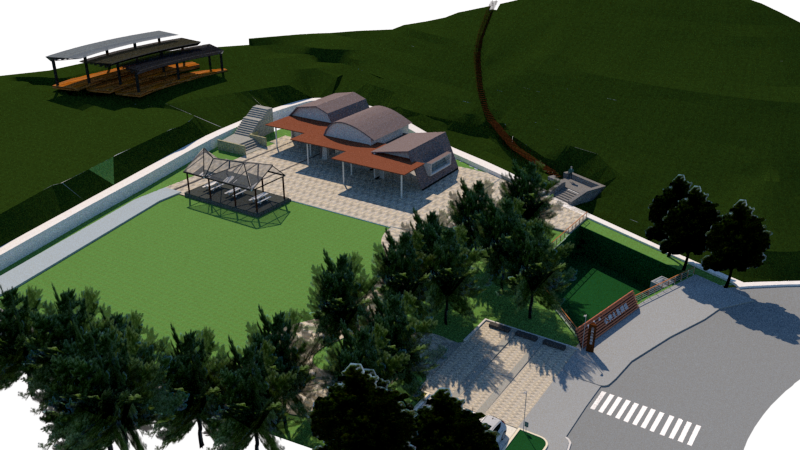 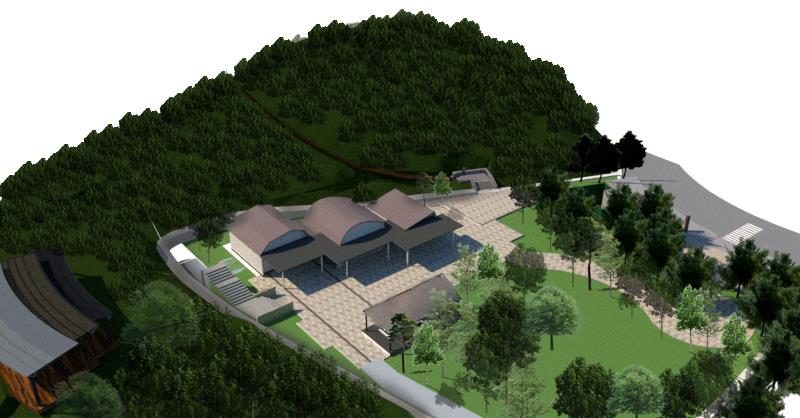 範圍2：龍美轉運及旅遊服務設施工程(一期) 工作坊。平面圖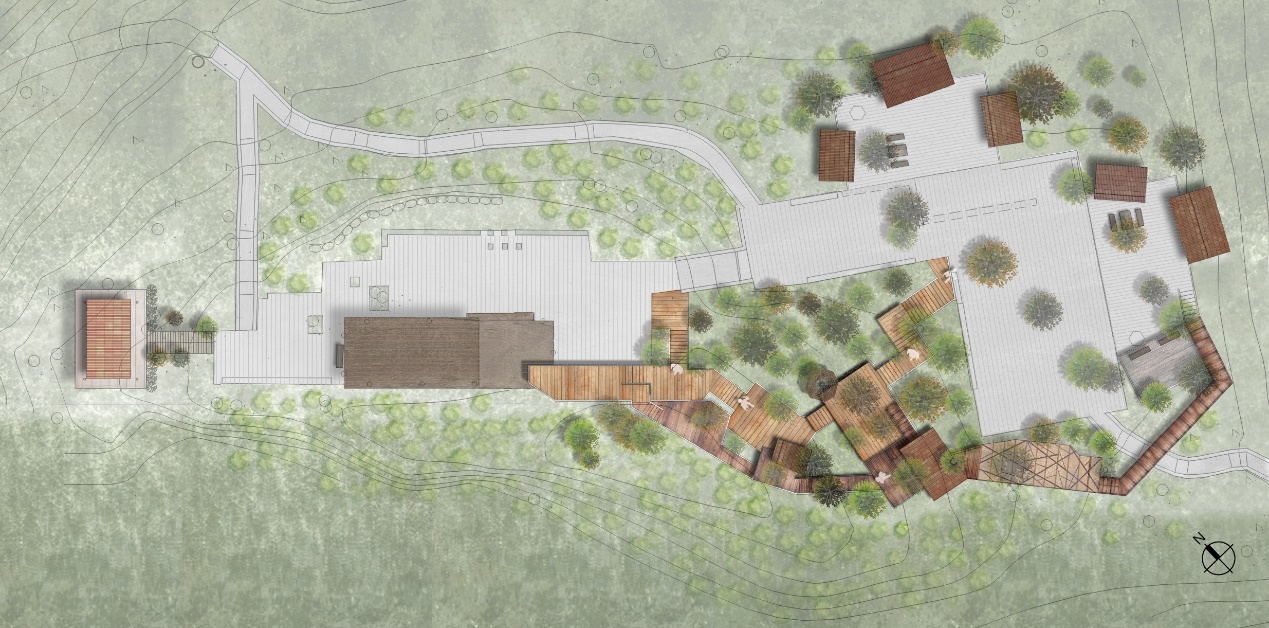 立面圖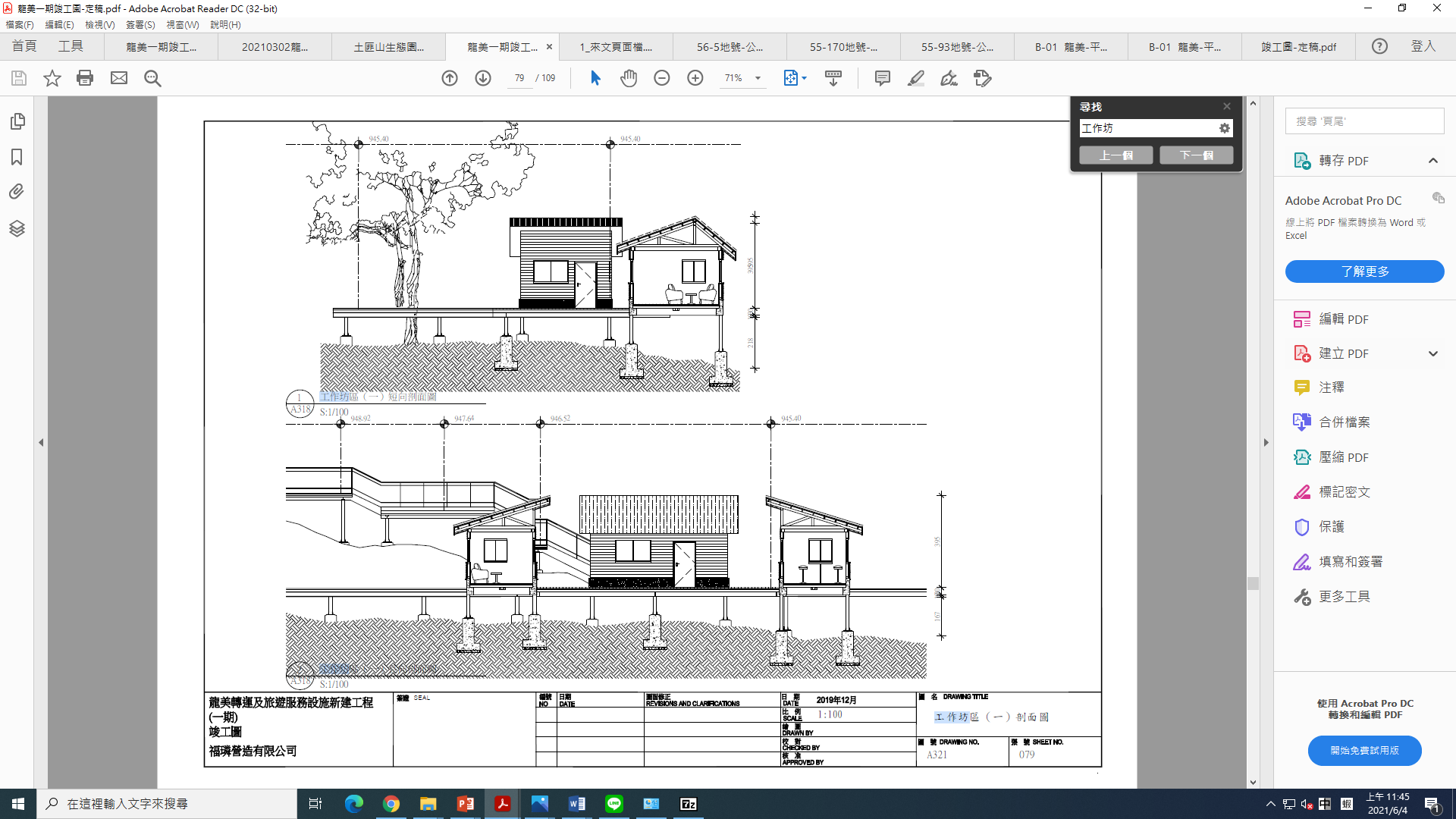 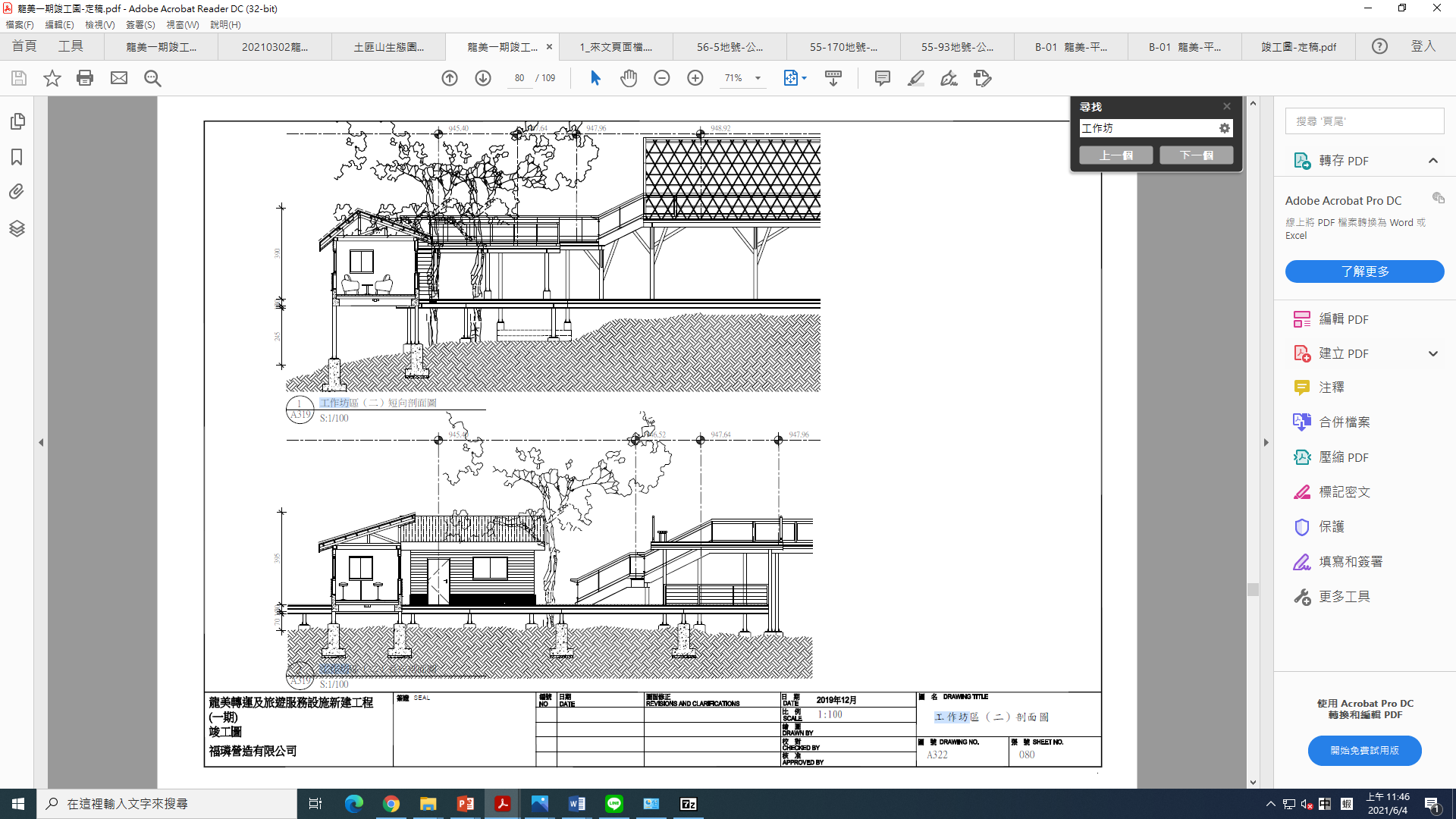 範圍3：停車場。平面圖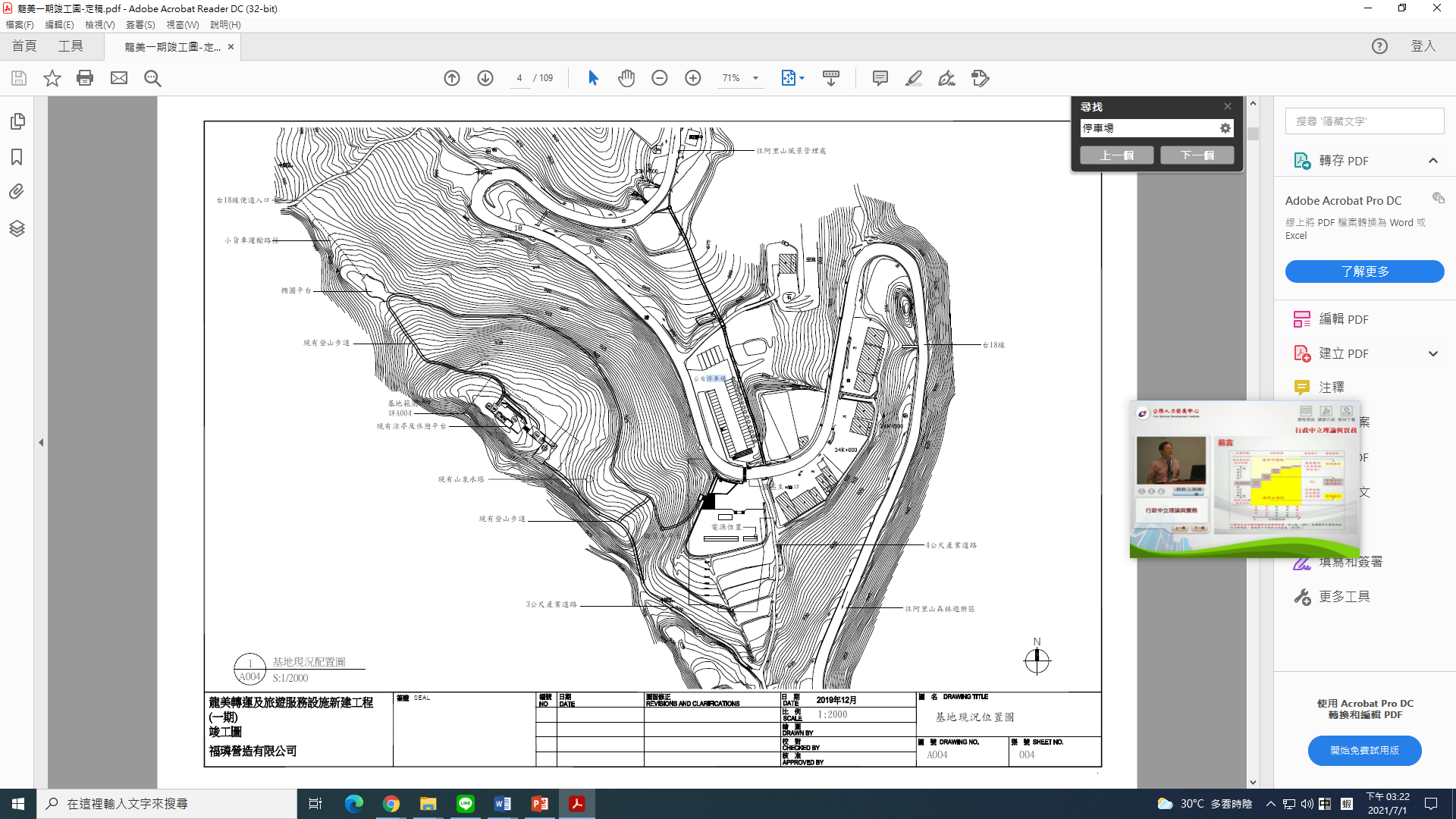 完工示意圖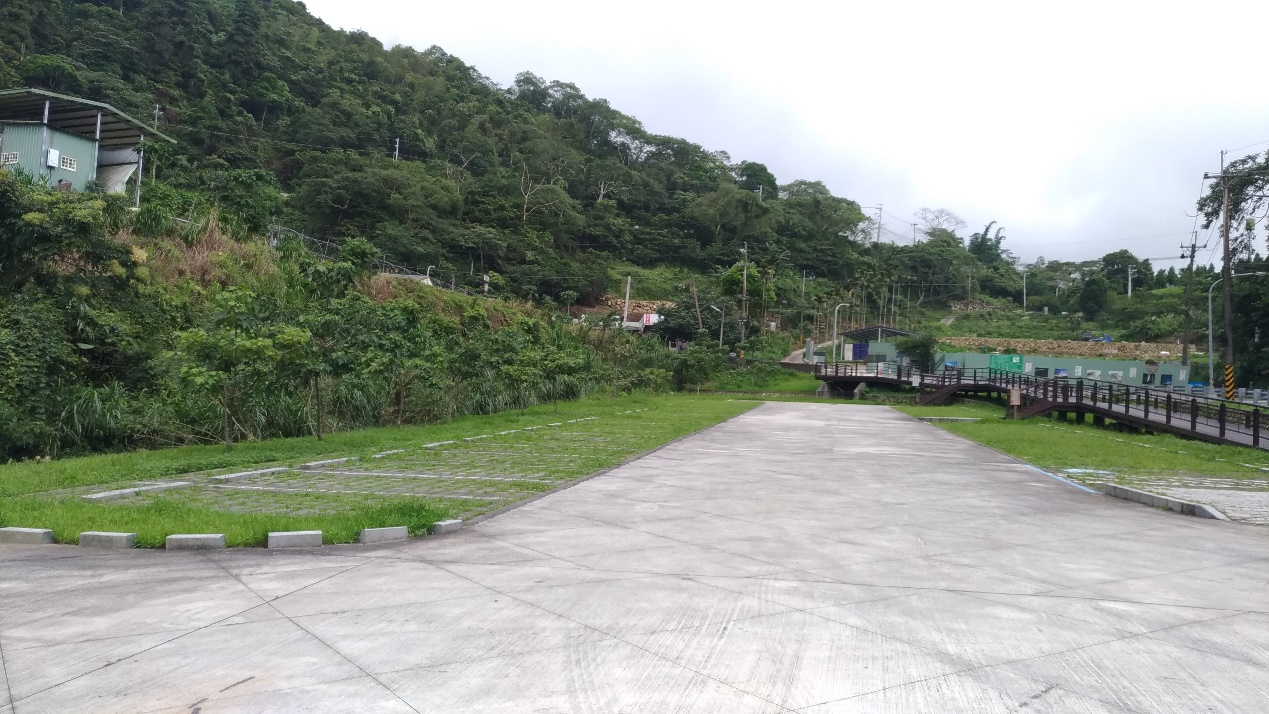 公興森態園區旅遊服務設施出租案
出租及委託管理建物、土地、設施列表公興森態園區旅遊服務設施出租案
出租及委託管理建物、土地、設施列表公興森態園區旅遊服務設施出租案
出租及委託管理建物、土地、設施列表龍美轉運及旅遊服務設施工程(二期)建築物-出租面積龍美轉運及旅遊服務設施工程(二期)建築物-出租面積龍美轉運及旅遊服務設施工程(二期)建築物-出租面積建築要項各層用途面積地上1層A棟  G2遊客中心(A棟)232.52地上1層C棟  G2公共廁所138.67地上1層D棟  G2涼亭180.67地上1層A棟  G2(A)涼亭30地上1層B棟  G2(B)涼亭48.1地上1層C棟  G2(C)涼亭28.12電梯112人及4停12人及4停龍美轉運及旅遊服務設施工程(一期)-工作坊區域龍美轉運及旅遊服務設施工程(一期)-工作坊區域龍美轉運及旅遊服務設施工程(一期)-工作坊區域項目面積備註工作坊(A型)21.09工作坊(B型)17.34工作坊(C型)9.99工作坊(C型)9.99工作坊(C型)9.99基地出租面積基地出租面積基地出租面積地號面積備註嘉義縣番路鄉公田段55-87地號833 嘉義縣番路鄉公田段55-89地號2,772 嘉義縣番路鄉公田段55-93地號13,392 嘉義縣番路鄉公田段55-168地號7,432 嘉義縣番路鄉公田段55-170地號179 嘉義縣番路鄉公田段56-5地號82,623 